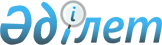 О внесении изменения в постановление акимата Шалкарского района от 13 июня 2022 года № 206 "Об определении и утверждении мест размещения нестационарных торговых объектов на территории Шалкарского района"Постановление акимата Шалкарского района Актюбинской области от 5 сентября 2023 года № 216. Зарегистрировано Департаментом юстиции Актюбинской области 14 сентября 2023 года № 8397
      Акимат Шалкарского района ПОСТАНОВЛЯЕТ:
      1. Внести в постановление акимата Шалкарского района от 13 июня 2022 года № 206 "Об определении и утверждении мест размещения нестационарных торговых объектов на территории Шалкарского района" (зарегистрированное в Реестре государственной регистрации нормативных правовых актов за № 28518) следующее изменение:
      приложение к указанному постановлению изложить в новой редакции согласно приложению к настоящему постановлению.
      2. Настоящее постановление вводится в действие по истечении десяти календарных дней после дня его первого официального опубликования. Места размещения нестационарных торговых объектов в Шалкарском районе
					© 2012. РГП на ПХВ «Институт законодательства и правовой информации Республики Казахстан» Министерства юстиции Республики Казахстан
				
      Исполняющий обязанности акима Шалкарского района 

М. Алибеков
Приложение к постановлению акимата Шалкарского района от 5 сентября 2023 года № 216Приложение к постановлению акимата Шалкарского района от 13 июня 2022 года № 206
№
Места размещения нестационарных торговых объектов
Сфера деятельности
Занимаемая площадь, (квадратный метр)
Период осуществления торговой деятельности (год)
Близлежащая инфраструктура (торговые объекты, в которых реализуется схожий ассортимент товаров, а также объекты общественного питания)
1
Айшуакский сельский округ, село Бегимбет, улица Қарағұл батыр напротив дома №14
Продовольственные, непродовольственные товары
54,0
3
Продуктовый магазин "Даража"
2
Актогайский сельский округ, село Котыртас, улица Бейбітшілік напротив дома №4 А
Продовольственные, непродовольственные товары
50,0
3
Продуктовый магазин "Атлас"
3
Бозойский сельский округ, село Бозой, улица Айтеке би напротив дома №4
Продовольственные, непродовольственные товары
22,5
3
Продуктовый магазин "Қыздар-ай"
4
Бершугурский сельский округ, село Бершүгір, улица имени Алексея Петровича Тихонова напротив дома №6 А
Продовольственные, непродовольственные товары
50,0
3
Продуктовый магазин "Олжа"
5
Есет Котибарұлы сельский округ, село Байқадам, улица Есет Көтібарұлы напротив дома №8 А
Продовольственные, непродовольственные товары
52,0
3
отсутствует
6
Жанаконысский сельский округ, село Аккайтым, улица Достык напротив дома №2Б
Продовольственные, непродовольственные товары
50,0
3
отсутствует
7
Кишикумский сельский округ, село Шиликти, улица Сартепсең напротив дома №4 А
Продовольственные, непродовольственные товары
30,0
3
отсутствует
8
Кауылжырский сельский округ, село Кауылжыр, улица Абая напротив дома №5А
Продовольственные, непродовольственные товары
50,0
3
Хозяйственный магазин "Ақмарал"
9
Монкебийский сельский округ, село Монкеби, улица Ардагерлер напротив дома №13 А/1
Продовольственные, непродовольственные товары
50,0
3
Продуктовые магазины "Жансен" и "Мөлдір"
10
Тогузский сельский округ, село Тогуз, улица Толағай напротив дома №4 А
Продовольственные, непродовольственные товары
30,0
3
отсутствует
11
Шалкарский сельский округ, село Жылтыр, улица Самал слева от дома №11 А
Продовольственные, непродовольственные товары
50,0
3
Продуктовый магазин "Қыстаубаева"
12
Шетыргызский сельский округ, село Каратогай, улица Т.Басенова напротив дома №1 А
Продовольственные, непродовольственные товары
50,0
3
отсутствует
13
город Шалкар, улица Г.Резванова №3/2 справа от кафе "Шафран"
Продовольственные, непродовольственные товары
100,0
3
Общественное питание кафе "Шафран"
14
город Шалқар, улица Вокзал маңы №13А земельный участок запаса справа от кафе "Шаңырақ"
Продовольственные, непродовольственные товары
65,0
3
смешанный магазин "Аружан"